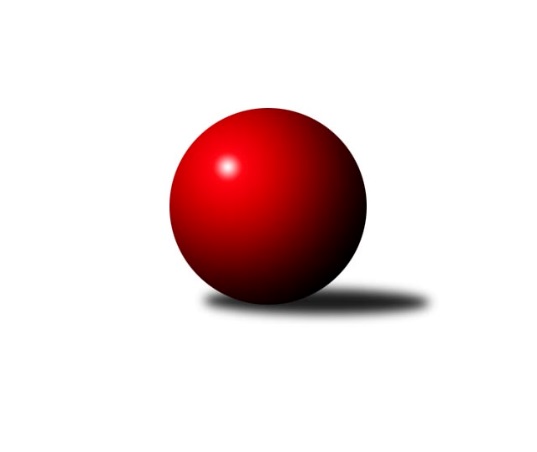 Č.3Ročník 2022/2023	14.8.2024 Interliga 2022/2023Statistika 3. kolaTabulka družstev:		družstvo	záp	výh	rem	proh	skore	sety	průměr	body	plné	dorážka	chyby	1.	ŠKK Trstená Starek	3	3	0	0	17.5 : 6.5 	(40.5 : 31.5)	3778	6	2385	1393	5	2.	KK Ježci Jihlava	4	3	0	1	21.0 : 11.0 	(56.5 : 39.5)	3523	6	2284	1238	15.8	3.	SKK Rokycany	2	2	0	0	10.0 : 6.0 	(25.0 : 23.0)	3645	4	2358	1287	14	4.	TJ Valašské Meziříčí	3	2	0	1	14.0 : 10.0 	(38.5 : 33.5)	3644	4	2357	1288	7.7	5.	ŠK Železiarne Podbrezová	3	2	0	1	13.0 : 11.0 	(36.0 : 36.0)	3640	4	2382	1258	8.7	6.	TJ Rakovice	4	2	0	2	16.0 : 16.0 	(52.0 : 44.0)	3548	4	2314	1234	13.8	7.	KK Slavoj Praha	3	1	1	1	13.5 : 10.5 	(38.5 : 33.5)	3645	3	2334	1310	14	8.	TJ Sokol Brno Husovice	3	1	0	2	10.0 : 14.0 	(32.5 : 39.5)	3401	2	2267	1134	12	9.	KK Tatran Sučany	3	1	0	2	9.0 : 15.0 	(32.5 : 39.5)	3492	2	2275	1217	17.3	10.	SKK Hořice	4	1	0	3	14.0 : 18.0 	(39.5 : 56.5)	3447	2	2279	1168	10.3	11.	TJ Lokomotíva Vrútky	3	0	1	2	7.0 : 17.0 	(35.5 : 36.5)	3407	1	2288	1119	26.3	12.	FTC KO Fiľakovo	3	0	0	3	7.0 : 17.0 	(29.0 : 43.0)	3432	0	2253	1178	18Tabulka doma:		družstvo	záp	výh	rem	proh	skore	sety	průměr	body	maximum	minimum	1.	KK Ježci Jihlava	3	3	0	0	18.0 : 6.0 	(44.5 : 27.5)	3469	6	3513	3384	2.	ŠKK Trstená Starek	2	2	0	0	10.5 : 5.5 	(25.0 : 23.0)	3807	4	3814	3799	3.	SKK Rokycany	2	2	0	0	10.0 : 6.0 	(25.0 : 23.0)	3645	4	3667	3622	4.	TJ Rakovice	3	2	0	1	14.0 : 10.0 	(41.5 : 30.5)	3635	4	3695	3554	5.	KK Slavoj Praha	1	1	0	0	6.0 : 2.0 	(14.5 : 9.5)	3579	2	3579	3579	6.	TJ Valašské Meziříčí	1	1	0	0	6.0 : 2.0 	(13.5 : 10.5)	3620	2	3620	3620	7.	SKK Hořice	1	1	0	0	6.0 : 2.0 	(12.5 : 11.5)	3449	2	3449	3449	8.	TJ Sokol Brno Husovice	1	1	0	0	5.0 : 3.0 	(14.0 : 10.0)	3396	2	3396	3396	9.	KK Tatran Sučany	2	1	0	1	7.0 : 9.0 	(23.0 : 25.0)	3538	2	3655	3421	10.	TJ Lokomotíva Vrútky	1	0	1	0	4.0 : 4.0 	(13.0 : 11.0)	3528	1	3528	3528	11.	FTC KO Fiľakovo	1	0	0	1	2.0 : 6.0 	(9.0 : 15.0)	3427	0	3427	3427	12.	ŠK Železiarne Podbrezová	1	0	0	1	1.0 : 7.0 	(8.5 : 15.5)	3644	0	3644	3644Tabulka venku:		družstvo	záp	výh	rem	proh	skore	sety	průměr	body	maximum	minimum	1.	ŠK Železiarne Podbrezová	2	2	0	0	12.0 : 4.0 	(27.5 : 20.5)	3638	4	3676	3600	2.	ŠKK Trstená Starek	1	1	0	0	7.0 : 1.0 	(15.5 : 8.5)	3749	2	3749	3749	3.	TJ Valašské Meziříčí	2	1	0	1	8.0 : 8.0 	(25.0 : 23.0)	3657	2	3748	3565	4.	KK Slavoj Praha	2	0	1	1	7.5 : 8.5 	(24.0 : 24.0)	3678	1	3775	3580	5.	SKK Rokycany	0	0	0	0	0.0 : 0.0 	(0.0 : 0.0)	0	0	0	0	6.	KK Ježci Jihlava	1	0	0	1	3.0 : 5.0 	(12.0 : 12.0)	3576	0	3576	3576	7.	TJ Rakovice	1	0	0	1	2.0 : 6.0 	(10.5 : 13.5)	3461	0	3461	3461	8.	KK Tatran Sučany	1	0	0	1	2.0 : 6.0 	(9.5 : 14.5)	3445	0	3445	3445	9.	FTC KO Fiľakovo	2	0	0	2	5.0 : 11.0 	(20.0 : 28.0)	3434	0	3569	3299	10.	TJ Sokol Brno Husovice	2	0	0	2	5.0 : 11.0 	(18.5 : 29.5)	3404	0	3437	3371	11.	TJ Lokomotíva Vrútky	2	0	0	2	3.0 : 13.0 	(22.5 : 25.5)	3347	0	3415	3278	12.	SKK Hořice	3	0	0	3	8.0 : 16.0 	(27.0 : 45.0)	3447	0	3501	3395Tabulka podzimní části:		družstvo	záp	výh	rem	proh	skore	sety	průměr	body	doma	venku	1.	ŠKK Trstená Starek	3	3	0	0	17.5 : 6.5 	(40.5 : 31.5)	3778	6 	2 	0 	0 	1 	0 	0	2.	KK Ježci Jihlava	4	3	0	1	21.0 : 11.0 	(56.5 : 39.5)	3523	6 	3 	0 	0 	0 	0 	1	3.	SKK Rokycany	2	2	0	0	10.0 : 6.0 	(25.0 : 23.0)	3645	4 	2 	0 	0 	0 	0 	0	4.	TJ Valašské Meziříčí	3	2	0	1	14.0 : 10.0 	(38.5 : 33.5)	3644	4 	1 	0 	0 	1 	0 	1	5.	ŠK Železiarne Podbrezová	3	2	0	1	13.0 : 11.0 	(36.0 : 36.0)	3640	4 	0 	0 	1 	2 	0 	0	6.	TJ Rakovice	4	2	0	2	16.0 : 16.0 	(52.0 : 44.0)	3548	4 	2 	0 	1 	0 	0 	1	7.	KK Slavoj Praha	3	1	1	1	13.5 : 10.5 	(38.5 : 33.5)	3645	3 	1 	0 	0 	0 	1 	1	8.	TJ Sokol Brno Husovice	3	1	0	2	10.0 : 14.0 	(32.5 : 39.5)	3401	2 	1 	0 	0 	0 	0 	2	9.	KK Tatran Sučany	3	1	0	2	9.0 : 15.0 	(32.5 : 39.5)	3492	2 	1 	0 	1 	0 	0 	1	10.	SKK Hořice	4	1	0	3	14.0 : 18.0 	(39.5 : 56.5)	3447	2 	1 	0 	0 	0 	0 	3	11.	TJ Lokomotíva Vrútky	3	0	1	2	7.0 : 17.0 	(35.5 : 36.5)	3407	1 	0 	1 	0 	0 	0 	2	12.	FTC KO Fiľakovo	3	0	0	3	7.0 : 17.0 	(29.0 : 43.0)	3432	0 	0 	0 	1 	0 	0 	2Tabulka jarní části:		družstvo	záp	výh	rem	proh	skore	sety	průměr	body	doma	venku	1.	KK Slavoj Praha	0	0	0	0	0.0 : 0.0 	(0.0 : 0.0)	0	0 	0 	0 	0 	0 	0 	0 	2.	KK Tatran Sučany	0	0	0	0	0.0 : 0.0 	(0.0 : 0.0)	0	0 	0 	0 	0 	0 	0 	0 	3.	KK Ježci Jihlava	0	0	0	0	0.0 : 0.0 	(0.0 : 0.0)	0	0 	0 	0 	0 	0 	0 	0 	4.	FTC KO Fiľakovo	0	0	0	0	0.0 : 0.0 	(0.0 : 0.0)	0	0 	0 	0 	0 	0 	0 	0 	5.	TJ Sokol Brno Husovice	0	0	0	0	0.0 : 0.0 	(0.0 : 0.0)	0	0 	0 	0 	0 	0 	0 	0 	6.	TJ Rakovice	0	0	0	0	0.0 : 0.0 	(0.0 : 0.0)	0	0 	0 	0 	0 	0 	0 	0 	7.	TJ Lokomotíva Vrútky	0	0	0	0	0.0 : 0.0 	(0.0 : 0.0)	0	0 	0 	0 	0 	0 	0 	0 	8.	TJ Valašské Meziříčí	0	0	0	0	0.0 : 0.0 	(0.0 : 0.0)	0	0 	0 	0 	0 	0 	0 	0 	9.	SKK Rokycany	0	0	0	0	0.0 : 0.0 	(0.0 : 0.0)	0	0 	0 	0 	0 	0 	0 	0 	10.	ŠK Železiarne Podbrezová	0	0	0	0	0.0 : 0.0 	(0.0 : 0.0)	0	0 	0 	0 	0 	0 	0 	0 	11.	ŠKK Trstená Starek	0	0	0	0	0.0 : 0.0 	(0.0 : 0.0)	0	0 	0 	0 	0 	0 	0 	0 	12.	SKK Hořice	0	0	0	0	0.0 : 0.0 	(0.0 : 0.0)	0	0 	0 	0 	0 	0 	0 	0 Zisk bodů pro družstvo:		jméno hráče	družstvo	body	zápasy	v %	dílčí body	sety	v %	1.	Daniel Braun 	KK Ježci Jihlava 	4	/	4	(100%)	13	/	16	(81%)	2.	Marcel Ivančík 	TJ Rakovice 	4	/	4	(100%)	12	/	16	(75%)	3.	Robin Parkan 	KK Ježci Jihlava 	4	/	4	(100%)	12	/	16	(75%)	4.	David Urbánek 	SKK Hořice 	4	/	4	(100%)	12	/	16	(75%)	5.	Martin Hažva 	SKK Hořice 	4	/	4	(100%)	10	/	16	(63%)	6.	Zdeněk Gartus 	KK Slavoj Praha 	3	/	3	(100%)	12	/	12	(100%)	7.	Eduard Ilovský 	KK Tatran Sučany 	3	/	3	(100%)	10	/	12	(83%)	8.	Damián Knapp 	FTC KO Fiľakovo 	3	/	3	(100%)	9.5	/	12	(79%)	9.	Rostislav Gorecký 	TJ Valašské Meziříčí 	3	/	3	(100%)	9	/	12	(75%)	10.	Michal Szulc 	ŠKK Trstená Starek 	3	/	3	(100%)	8	/	12	(67%)	11.	Mikolaj Konopka 	ŠKK Trstená Starek 	3	/	3	(100%)	8	/	12	(67%)	12.	Jaroslav Hažva 	KK Slavoj Praha 	3	/	3	(100%)	7	/	12	(58%)	13.	Bystrík Vadovič 	ŠK Železiarne Podbrezová 	3	/	3	(100%)	6.5	/	12	(54%)	14.	Michal Bučko 	SKK Rokycany 	2	/	2	(100%)	6	/	8	(75%)	15.	Petr Dobeš ml.	KK Ježci Jihlava 	2	/	2	(100%)	6	/	8	(75%)	16.	Tomáš Juřík 	TJ Valašské Meziříčí 	2	/	2	(100%)	5	/	8	(63%)	17.	Roman Bukový 	KK Tatran Sučany 	2	/	3	(67%)	9	/	12	(75%)	18.	Jiří Veselý 	ŠK Železiarne Podbrezová 	2	/	3	(67%)	9	/	12	(75%)	19.	Adam Dibdiak 	TJ Lokomotíva Vrútky 	2	/	3	(67%)	8.5	/	12	(71%)	20.	Libor Škoula 	TJ Sokol Brno Husovice 	2	/	3	(67%)	8	/	12	(67%)	21.	Patrik Flachbart 	FTC KO Fiľakovo 	2	/	3	(67%)	8	/	12	(67%)	22.	Tomáš Cabák 	TJ Valašské Meziříčí 	2	/	3	(67%)	8	/	12	(67%)	23.	Lukáš Juris 	ŠKK Trstená Starek 	2	/	3	(67%)	8	/	12	(67%)	24.	Martin Dolnák 	TJ Rakovice 	2	/	3	(67%)	8	/	12	(67%)	25.	Milan Tomka 	TJ Lokomotíva Vrútky 	2	/	3	(67%)	8	/	12	(67%)	26.	Jiří Mrlík 	TJ Valašské Meziříčí 	2	/	3	(67%)	7.5	/	12	(63%)	27.	Peter Adamec 	KK Tatran Sučany 	2	/	3	(67%)	7.5	/	12	(63%)	28.	Peter Magala 	TJ Rakovice 	2	/	3	(67%)	7.5	/	12	(63%)	29.	Petr Hendrych 	TJ Sokol Brno Husovice 	2	/	3	(67%)	7	/	12	(58%)	30.	Peter Nemček 	ŠK Železiarne Podbrezová 	2	/	3	(67%)	6.5	/	12	(54%)	31.	Vojtěch Tulka 	SKK Hořice 	2	/	3	(67%)	6	/	12	(50%)	32.	Stanislav Partl 	KK Ježci Jihlava 	2	/	3	(67%)	6	/	12	(50%)	33.	Michal Šimek 	TJ Sokol Brno Husovice 	2	/	3	(67%)	6	/	12	(50%)	34.	Alexander Šimon 	FTC KO Fiľakovo 	2	/	3	(67%)	5	/	12	(42%)	35.	Boris Šintál 	TJ Rakovice 	2	/	4	(50%)	10	/	16	(63%)	36.	Šimon Magala 	TJ Rakovice 	2	/	4	(50%)	7.5	/	16	(47%)	37.	Dominik Ruml 	SKK Hořice 	2	/	4	(50%)	6	/	16	(38%)	38.	František Rusín 	KK Slavoj Praha 	1.5	/	3	(50%)	7	/	12	(58%)	39.	Ivan Čech 	ŠKK Trstená Starek 	1.5	/	3	(50%)	7	/	12	(58%)	40.	Tomáš Valík 	KK Ježci Jihlava 	1	/	1	(100%)	3.5	/	4	(88%)	41.	Roman Pytlík 	SKK Rokycany 	1	/	1	(100%)	3	/	4	(75%)	42.	Peter Šibal 	ŠKK Trstená Starek 	1	/	1	(100%)	2.5	/	4	(63%)	43.	Andrej Balco 	ŠK Železiarne Podbrezová 	1	/	1	(100%)	2	/	4	(50%)	44.	Marián Ruttkay 	TJ Lokomotíva Vrútky 	1	/	1	(100%)	2	/	4	(50%)	45.	Miroslav Šnejdar ml.	SKK Rokycany 	1	/	2	(50%)	5	/	8	(63%)	46.	Radek Hejhal 	SKK Rokycany 	1	/	2	(50%)	5	/	8	(63%)	47.	Vít Jírovec 	KK Ježci Jihlava 	1	/	2	(50%)	3	/	8	(38%)	48.	Jan Endršt 	SKK Rokycany 	1	/	2	(50%)	3	/	8	(38%)	49.	Peter Marček 	TJ Lokomotíva Vrútky 	1	/	3	(33%)	7	/	12	(58%)	50.	Jan Bína 	ŠK Železiarne Podbrezová 	1	/	3	(33%)	7	/	12	(58%)	51.	Michal Koubek 	KK Slavoj Praha 	1	/	3	(33%)	6	/	12	(50%)	52.	Václav Mazur 	TJ Sokol Brno Husovice 	1	/	3	(33%)	5.5	/	12	(46%)	53.	Martin Kozák 	ŠKK Trstená Starek 	1	/	3	(33%)	5	/	12	(42%)	54.	Stanislav Kupčok 	TJ Lokomotíva Vrútky 	1	/	3	(33%)	4.5	/	12	(38%)	55.	Petr Pavlík 	KK Slavoj Praha 	1	/	3	(33%)	4.5	/	12	(38%)	56.	Dalibor Jandík 	TJ Valašské Meziříčí 	1	/	3	(33%)	4	/	12	(33%)	57.	David PlŠek 	TJ Sokol Brno Husovice 	1	/	3	(33%)	4	/	12	(33%)	58.	Damián Bielik 	TJ Rakovice 	0	/	1	(0%)	2	/	4	(50%)	59.	Lukáš Nesteš 	TJ Rakovice 	0	/	1	(0%)	1.5	/	4	(38%)	60.	Vojtěch Špelina 	SKK Rokycany 	0	/	1	(0%)	1	/	4	(25%)	61.	Lukáš Janko 	KK Slavoj Praha 	0	/	1	(0%)	1	/	4	(25%)	62.	Ondřej Topič 	TJ Valašské Meziříčí 	0	/	1	(0%)	1	/	4	(25%)	63.	Ján Ondrejčík ml.	KK Tatran Sučany 	0	/	1	(0%)	1	/	4	(25%)	64.	Patrik Čabuda 	KK Tatran Sučany 	0	/	1	(0%)	1	/	4	(25%)	65.	Sándor Szabó 	FTC KO Fiľakovo 	0	/	1	(0%)	1	/	4	(25%)	66.	Tomáš ŽiŽlavskÝ 	TJ Sokol Brno Husovice 	0	/	1	(0%)	1	/	4	(25%)	67.	Ján Kubena 	TJ Lokomotíva Vrútky 	0	/	2	(0%)	3.5	/	8	(44%)	68.	Milan Kojnok 	FTC KO Fiľakovo 	0	/	2	(0%)	2.5	/	8	(31%)	69.	Michal Jirouš 	SKK Rokycany 	0	/	2	(0%)	2	/	8	(25%)	70.	Tomáš Pašiak 	ŠK Železiarne Podbrezová 	0	/	2	(0%)	2	/	8	(25%)	71.	Martin Starek 	ŠKK Trstená Starek 	0	/	2	(0%)	2	/	8	(25%)	72.	Kristián Čaba 	FTC KO Fiľakovo 	0	/	2	(0%)	2	/	8	(25%)	73.	Richard Varga 	TJ Rakovice 	0	/	2	(0%)	1.5	/	8	(19%)	74.	Petr Vaněk 	SKK Hořice 	0	/	2	(0%)	1.5	/	8	(19%)	75.	Evžen Valtr 	KK Slavoj Praha 	0	/	2	(0%)	1	/	8	(13%)	76.	Dušan Ryba 	TJ Sokol Brno Husovice 	0	/	2	(0%)	1	/	8	(13%)	77.	Ondřej Černý 	SKK Hořice 	0	/	2	(0%)	1	/	8	(13%)	78.	Róbert Kluka 	FTC KO Fiľakovo 	0	/	2	(0%)	0	/	8	(0%)	79.	Michal Markus 	TJ Valašské Meziříčí 	0	/	3	(0%)	4	/	12	(33%)	80.	Kristián Soják 	ŠK Železiarne Podbrezová 	0	/	3	(0%)	3	/	12	(25%)	81.	Róbert Véreš 	KK Tatran Sučany 	0	/	3	(0%)	2	/	12	(17%)	82.	Adam Tomka 	TJ Lokomotíva Vrútky 	0	/	3	(0%)	2	/	12	(17%)	83.	Mojmír Holec 	KK Ježci Jihlava 	0	/	4	(0%)	6	/	16	(38%)	84.	Radek Kroupa 	SKK Hořice 	0	/	4	(0%)	3	/	16	(19%)Průměry na kuželnách:		kuželna	průměr	plné	dorážka	chyby	výkon na hráče	1.	Trstená, 1-4	3784	2399	1384	7.8	(630.7)	2.	Podbrezová, 1-6	3696	2371	1325	3.5	(616.1)	3.	Rakovice, 1-4	3599	2329	1270	9.5	(599.8)	4.	SKK Rokycany, 1-4	3575	2318	1257	14.0	(595.9)	5.	Vrútky, 1-4	3554	2352	1202	17.5	(592.3)	6.	Sučany, 1-4	3544	2313	1230	14.3	(590.7)	7.	TJ Valašské Meziříčí, 1-4	3540	2323	1217	15.0	(590.1)	8.	SK Žižkov Praha, 1-4	3512	2285	1226	19.0	(585.3)	9.	Fiľakovo, 1-4	3496	2269	1227	10.5	(582.7)	10.	SKK Hořice, 1-4	3432	2296	1135	21.0	(572.0)	11.	KK PSJ Jihlava, 1-4	3408	2241	1167	16.2	(568.1)	12.	TJ Sokol Brno IV, 1-4	3347	2259	1088	21.5	(557.9)Nejlepší výkony na kuželnách:Trstená, 1-4ŠKK Trstená Starek	3814	1. kolo	Ivan Čech 	ŠKK Trstená Starek	692	1. koloŠKK Trstená Starek	3799	3. kolo	Michal Szulc 	ŠKK Trstená Starek	688	3. koloKK Slavoj Praha	3775	3. kolo	Jaroslav Hažva 	KK Slavoj Praha	659	3. koloTJ Valašské Meziříčí	3748	1. kolo	Lukáš Juris 	ŠKK Trstená Starek	654	3. kolo		. kolo	Mikolaj Konopka 	ŠKK Trstená Starek	651	1. kolo		. kolo	Rostislav Gorecký 	TJ Valašské Meziříčí	651	1. kolo		. kolo	Michal Koubek 	KK Slavoj Praha	650	3. kolo		. kolo	Jiří Mrlík 	TJ Valašské Meziříčí	646	1. kolo		. kolo	Lukáš Juris 	ŠKK Trstená Starek	644	1. kolo		. kolo	Mikolaj Konopka 	ŠKK Trstená Starek	637	3. koloPodbrezová, 1-6ŠKK Trstená Starek	3749	2. kolo	Martin Kozák 	ŠKK Trstená Starek	657	2. koloŠK Železiarne Podbrezová	3644	2. kolo	Mikolaj Konopka 	ŠKK Trstená Starek	650	2. kolo		. kolo	Jan Bína 	ŠK Železiarne Podbrezová	639	2. kolo		. kolo	Bystrík Vadovič 	ŠK Železiarne Podbrezová	634	2. kolo		. kolo	Peter Šibal 	ŠKK Trstená Starek	620	2. kolo		. kolo	Michal Szulc 	ŠKK Trstená Starek	619	2. kolo		. kolo	Jiří Veselý 	ŠK Železiarne Podbrezová	615	2. kolo		. kolo	Lukáš Juris 	ŠKK Trstená Starek	605	2. kolo		. kolo	Ivan Čech 	ŠKK Trstená Starek	598	2. kolo		. kolo	Peter Nemček 	ŠK Železiarne Podbrezová	598	2. koloRakovice, 1-4TJ Rakovice	3695	1. kolo	Bystrík Vadovič 	ŠK Železiarne Podbrezová	662	3. koloŠK Železiarne Podbrezová	3676	3. kolo	Šimon Magala 	TJ Rakovice	650	3. koloTJ Rakovice	3656	3. kolo	Jiří Veselý 	ŠK Železiarne Podbrezová	643	3. koloFTC KO Fiľakovo	3569	1. kolo	Marcel Ivančík 	TJ Rakovice	638	3. koloTJ Rakovice	3554	3. kolo	Boris Šintál 	TJ Rakovice	636	1. koloSKK Hořice	3444	3. kolo	David Urbánek 	SKK Hořice	631	3. kolo		. kolo	Patrik Flachbart 	FTC KO Fiľakovo	630	1. kolo		. kolo	Peter Magala 	TJ Rakovice	629	1. kolo		. kolo	Marcel Ivančík 	TJ Rakovice	627	3. kolo		. kolo	Peter Magala 	TJ Rakovice	627	3. koloSKK Rokycany, 1-4SKK Rokycany	3667	2. kolo	Radek Hejhal 	SKK Rokycany	669	1. koloSKK Rokycany	3622	1. kolo	Petr Dobeš ml.	KK Ježci Jihlava	664	2. koloKK Ježci Jihlava	3576	2. kolo	Miroslav Šnejdar ml.	SKK Rokycany	657	2. koloTJ Sokol Brno Husovice	3437	1. kolo	Radek Hejhal 	SKK Rokycany	636	2. kolo		. kolo	Michal Bučko 	SKK Rokycany	631	1. kolo		. kolo	Jan Endršt 	SKK Rokycany	631	2. kolo		. kolo	Daniel Braun 	KK Ježci Jihlava	626	2. kolo		. kolo	Michal Bučko 	SKK Rokycany	610	2. kolo		. kolo	Mojmír Holec 	KK Ježci Jihlava	607	2. kolo		. kolo	Michal Šimek 	TJ Sokol Brno Husovice	597	1. koloVrútky, 1-4KK Slavoj Praha	3580	3. kolo	Milan Tomka 	TJ Lokomotíva Vrútky	640	3. koloTJ Lokomotíva Vrútky	3528	3. kolo	Zdeněk Gartus 	KK Slavoj Praha	639	3. kolo		. kolo	Jaroslav Hažva 	KK Slavoj Praha	637	3. kolo		. kolo	Peter Marček 	TJ Lokomotíva Vrútky	616	3. kolo		. kolo	Marián Ruttkay 	TJ Lokomotíva Vrútky	607	3. kolo		. kolo	František Rusín 	KK Slavoj Praha	603	3. kolo		. kolo	Stanislav Kupčok 	TJ Lokomotíva Vrútky	583	3. kolo		. kolo	Michal Koubek 	KK Slavoj Praha	573	3. kolo		. kolo	Adam Dibdiak 	TJ Lokomotíva Vrútky	572	3. kolo		. kolo	Petr Pavlík 	KK Slavoj Praha	570	3. koloSučany, 1-4KK Tatran Sučany	3655	3. kolo	Roman Bukový 	KK Tatran Sučany	669	3. koloŠK Železiarne Podbrezová	3600	1. kolo	Jan Bína 	ŠK Železiarne Podbrezová	669	1. koloSKK Hořice	3501	3. kolo	Jiří Veselý 	ŠK Železiarne Podbrezová	625	1. koloKK Tatran Sučany	3421	1. kolo	Peter Adamec 	KK Tatran Sučany	622	3. kolo		. kolo	Róbert Véreš 	KK Tatran Sučany	620	3. kolo		. kolo	Eduard Ilovský 	KK Tatran Sučany	616	3. kolo		. kolo	Róbert Véreš 	KK Tatran Sučany	607	1. kolo		. kolo	Peter Adamec 	KK Tatran Sučany	603	1. kolo		. kolo	Bystrík Vadovič 	ŠK Železiarne Podbrezová	602	1. kolo		. kolo	Eduard Ilovský 	KK Tatran Sučany	601	1. koloTJ Valašské Meziříčí, 1-4TJ Valašské Meziříčí	3620	2. kolo	Tomáš Cabák 	TJ Valašské Meziříčí	635	2. koloTJ Rakovice	3461	2. kolo	Rostislav Gorecký 	TJ Valašské Meziříčí	622	2. kolo		. kolo	Boris Šintál 	TJ Rakovice	621	2. kolo		. kolo	Jiří Mrlík 	TJ Valašské Meziříčí	616	2. kolo		. kolo	Marcel Ivančík 	TJ Rakovice	610	2. kolo		. kolo	Michal Markus 	TJ Valašské Meziříčí	605	2. kolo		. kolo	Dalibor Jandík 	TJ Valašské Meziříčí	576	2. kolo		. kolo	Šimon Magala 	TJ Rakovice	574	2. kolo		. kolo	Ondřej Topič 	TJ Valašské Meziříčí	566	2. kolo		. kolo	Richard Varga 	TJ Rakovice	559	2. koloSK Žižkov Praha, 1-4KK Slavoj Praha	3579	2. kolo	Jaroslav Hažva 	KK Slavoj Praha	674	2. koloKK Tatran Sučany	3445	2. kolo	Zdeněk Gartus 	KK Slavoj Praha	632	2. kolo		. kolo	Eduard Ilovský 	KK Tatran Sučany	600	2. kolo		. kolo	Roman Bukový 	KK Tatran Sučany	597	2. kolo		. kolo	Michal Koubek 	KK Slavoj Praha	596	2. kolo		. kolo	František Rusín 	KK Slavoj Praha	587	2. kolo		. kolo	Patrik Čabuda 	KK Tatran Sučany	585	2. kolo		. kolo	Róbert Véreš 	KK Tatran Sučany	563	2. kolo		. kolo	Peter Adamec 	KK Tatran Sučany	557	2. kolo		. kolo	Lukáš Janko 	KK Slavoj Praha	553	2. koloFiľakovo, 1-4TJ Valašské Meziříčí	3565	3. kolo	Rostislav Gorecký 	TJ Valašské Meziříčí	639	3. koloFTC KO Fiľakovo	3427	3. kolo	Tomáš Cabák 	TJ Valašské Meziříčí	624	3. kolo		. kolo	Jiří Mrlík 	TJ Valašské Meziříčí	600	3. kolo		. kolo	Tomáš Juřík 	TJ Valašské Meziříčí	591	3. kolo		. kolo	Patrik Flachbart 	FTC KO Fiľakovo	590	3. kolo		. kolo	Damián Knapp 	FTC KO Fiľakovo	585	3. kolo		. kolo	Sándor Szabó 	FTC KO Fiľakovo	579	3. kolo		. kolo	Alexander Šimon 	FTC KO Fiľakovo	568	3. kolo		. kolo	Michal Markus 	TJ Valašské Meziříčí	563	3. kolo		. kolo	Kristián Čaba 	FTC KO Fiľakovo	557	3. koloSKK Hořice, 1-4SKK Hořice	3449	2. kolo	Dominik Ruml 	SKK Hořice	611	2. koloTJ Lokomotíva Vrútky	3415	2. kolo	Adam Dibdiak 	TJ Lokomotíva Vrútky	608	2. kolo		. kolo	Martin Hažva 	SKK Hořice	591	2. kolo		. kolo	Milan Tomka 	TJ Lokomotíva Vrútky	591	2. kolo		. kolo	Vojtěch Tulka 	SKK Hořice	584	2. kolo		. kolo	Peter Marček 	TJ Lokomotíva Vrútky	581	2. kolo		. kolo	Radek Kroupa 	SKK Hořice	581	2. kolo		. kolo	David Urbánek 	SKK Hořice	572	2. kolo		. kolo	Stanislav Kupčok 	TJ Lokomotíva Vrútky	556	2. kolo		. kolo	Ján Kubena 	TJ Lokomotíva Vrútky	550	2. koloKK PSJ Jihlava, 1-4KK Ježci Jihlava	3513	3. kolo	Daniel Braun 	KK Ježci Jihlava	616	3. koloKK Ježci Jihlava	3510	1. kolo	Milan Tomka 	TJ Lokomotíva Vrútky	610	2. koloSKK Hořice	3395	1. kolo	Robin Parkan 	KK Ježci Jihlava	609	1. koloKK Ježci Jihlava	3384	2. kolo	Stanislav Partl 	KK Ježci Jihlava	606	1. koloTJ Sokol Brno Husovice	3371	3. kolo	Petr Hendrych 	TJ Sokol Brno Husovice	602	3. koloTJ Lokomotíva Vrútky	3278	2. kolo	Dominik Ruml 	SKK Hořice	602	1. kolo		. kolo	Mojmír Holec 	KK Ježci Jihlava	601	3. kolo		. kolo	Jan Kotyza 	KK Ježci Jihlava	600	1. kolo		. kolo	Robin Parkan 	KK Ježci Jihlava	600	3. kolo		. kolo	Mojmír Holec 	KK Ježci Jihlava	595	2. koloTJ Sokol Brno IV, 1-4TJ Sokol Brno Husovice	3396	2. kolo	Michal Šimek 	TJ Sokol Brno Husovice	589	2. koloFTC KO Fiľakovo	3299	2. kolo	Dušan Ryba 	TJ Sokol Brno Husovice	587	2. kolo		. kolo	Damián Knapp 	FTC KO Fiľakovo	583	2. kolo		. kolo	Libor Škoula 	TJ Sokol Brno Husovice	575	2. kolo		. kolo	Milan Kojnok 	FTC KO Fiľakovo	575	2. kolo		. kolo	Petr Hendrych 	TJ Sokol Brno Husovice	561	2. kolo		. kolo	Patrik Flachbart 	FTC KO Fiľakovo	557	2. kolo		. kolo	David PlŠek 	TJ Sokol Brno Husovice	547	2. kolo		. kolo	Alexander Šimon 	FTC KO Fiľakovo	543	2. kolo		. kolo	Václav Mazur 	TJ Sokol Brno Husovice	537	2. koloČetnost výsledků:	7.0 : 1.0	1x	6.0 : 2.0	7x	5.0 : 3.0	5x	4.5 : 3.5	1x	4.0 : 4.0	1x	2.0 : 6.0	3x	1.0 : 7.0	1x